Identify the two different types of sport?______________________________________________________________________________(2 marks)State a type of physical activity______________________________________(1 mark)Match up the correct terms with their definitions(5 marks)List 5 different benefits of sport and physical activity._______________________________________________________________________________________________________________________________________________________________________________________________________________________________________________________________________________________________________________________________________________________________________________________(5 marks)Determine what this activity be classed as?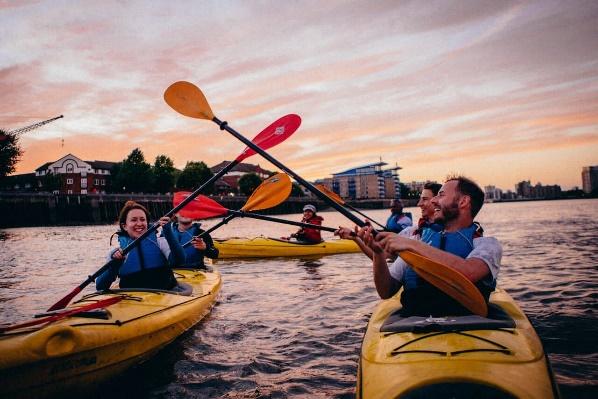 (1 mark)Identify the three different provisions in sport?_____________________________________________________________________________________________________________________(3 marks)Select a sports provision and explain who provides these and the purpose of the provision.Sports Provision: ______________________________________Purpose: _____________________________________________________________________________________________________________________________________________________________________________________________________________________________________________(2 marks)State an advantage and disadvantage of the private sector(2 marks)List the four different age groups that participants to fall under____________________________________________________________________________________________________________________________________________________________________________________________________________________________________________________________________________________________________________(4 marks)Discuss how visual impairment may impact on an individual’s performance?_____________________________________________________________________________________________________________________________________________________________________________________________________________________________________________(2 marks)Identify 2 long term health conditions that could impact on taking part in sport and physical activity.______________________________________________________________________________(2 marks)State what all individuals must minimise to meet the physical activity guidelines?_______________________________________________________________________________(1 mark)Recall the physical activity guidelines for children aged 5 – 18 years old?_________________________________________________________________________________________________________________________________________________________________________________________________________________________________(3 marks)List 2 specific exercises older people could to engage in?______________________________________________________________________________(2 marks)Explain the benefits for older people if they participate within these activities. _____________________________________________________________________________________________________________________________________________________________________________________________________________________________________________(2 marks)List 2 physical health needs______________________________________________________________________________(2 marks)Identify 2 social health needs______________________________________________________________________________(2 marks)Name 2 mental health needs______________________________________________________________________________(2 marks)Explain why cost could be a barrier to participation?____________________________________________________________________________________________________________________________________________________________________(1 mark)Describe why time could be a barrier to participation?____________________________________________________________________________________________________________________________________________________________________(1 mark)Discuss how would you address a situation if someone had an access issue to taking part in physical activity?______________________________________________________________________________________________________________________________________________________________________________________________________________________________________________________(2 marks)Explain how you would address a situation if someone has a cultural barrier to taking part in physical activity?______________________________________________________________________________________________________________________________________________________________________________________________________________________________________________________(2 marks)Total 50 marksSportThis is linked to development changes in the brain that help you become a healthy adult.Physical ActivityA chemical linked with an energetic and positive outlook on life.Positive risk takingAn activity involving physical exertion and skill in which an individual or team competes against another or others for entertainment.Endorphin’sOutdoor activity refers to activities engaged in outside, most commonly in natural settings.Outdoor activitiesAny bodily movement produced by skeletal muscles that results in energy expenditure.AdvantageDisadvantage